台灣傳道六十年紀念特刊支分會專用稿紙 (寫好後請寄給梁世威弟兄 Carlliang05@gmail.com，手機0928-244715， Skype: carlliang3151，Line ID: carlliang)補充資料提供者姓名：                             電話：                        Email：單位名稱溪湖支會        溪湖支會        單位號碼374288單位資料成立日期西元2001年1月14日西元2001年1月14日單位資料原屬單位員林第一分會員林第一分會單位資料教堂地址彰化縣溪湖鎮文東街9號4樓彰化縣溪湖鎮富貴街72號彰化縣溪湖鎮文東街9號4樓彰化縣溪湖鎮富貴街72號單位資料教堂電話04-882824204-8828242單位資料歷任主教/會長(從第一任開始)2001.1.14~2004.6.27  邱森玉 (會長)2004.6.27~2011.2.27  趙俊雄 (主教)2011.2.27~ 2016.3.6  詹永椿2016.3.6~  陳昭華2016.7.10~  陳章華2001.1.14~2004.6.27  邱森玉 (會長)2004.6.27~2011.2.27  趙俊雄 (主教)2011.2.27~ 2016.3.6  詹永椿2016.3.6~  陳昭華2016.7.10~  陳章華重要史料 (請勿超過1,500字，所撰寫之資料請盡量包含人事時地物五大要項。 請附寄現任主教/會長照片及教堂照片。從前教堂及領袖之照片及重要活動史料照片亦很歡迎， 用畢歸還。)2001.1.14  由員林第一分會劃分出溪湖分會，歸屬中興區會2004.6.20  中興支聯會成立，溪湖分會成為溪湖支會2008.9.7  遷入新教堂人物誌： 邱森玉活動：2012.11.4  男女青年社區清潔 (2013年3月利阿賀拿，第N-8頁)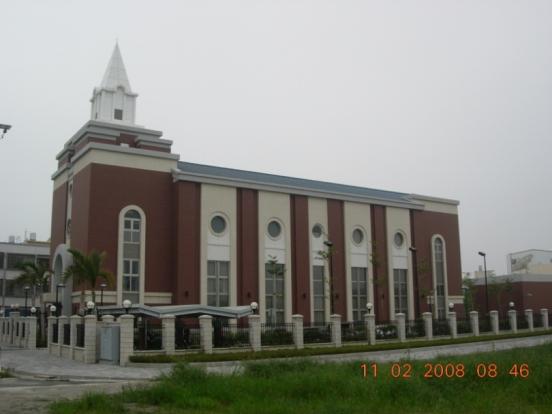 溪湖教堂 –  2008年落成奉獻彰化縣溪湖鎮富貴街72號重要史料 (請勿超過1,500字，所撰寫之資料請盡量包含人事時地物五大要項。 請附寄現任主教/會長照片及教堂照片。從前教堂及領袖之照片及重要活動史料照片亦很歡迎， 用畢歸還。)2001.1.14  由員林第一分會劃分出溪湖分會，歸屬中興區會2004.6.20  中興支聯會成立，溪湖分會成為溪湖支會2008.9.7  遷入新教堂人物誌： 邱森玉活動：2012.11.4  男女青年社區清潔 (2013年3月利阿賀拿，第N-8頁)溪湖教堂 –  2008年落成奉獻彰化縣溪湖鎮富貴街72號重要史料 (請勿超過1,500字，所撰寫之資料請盡量包含人事時地物五大要項。 請附寄現任主教/會長照片及教堂照片。從前教堂及領袖之照片及重要活動史料照片亦很歡迎， 用畢歸還。)2001.1.14  由員林第一分會劃分出溪湖分會，歸屬中興區會2004.6.20  中興支聯會成立，溪湖分會成為溪湖支會2008.9.7  遷入新教堂人物誌： 邱森玉活動：2012.11.4  男女青年社區清潔 (2013年3月利阿賀拿，第N-8頁)溪湖教堂 –  2008年落成奉獻彰化縣溪湖鎮富貴街72號重要史料 (請勿超過1,500字，所撰寫之資料請盡量包含人事時地物五大要項。 請附寄現任主教/會長照片及教堂照片。從前教堂及領袖之照片及重要活動史料照片亦很歡迎， 用畢歸還。)2001.1.14  由員林第一分會劃分出溪湖分會，歸屬中興區會2004.6.20  中興支聯會成立，溪湖分會成為溪湖支會2008.9.7  遷入新教堂人物誌： 邱森玉活動：2012.11.4  男女青年社區清潔 (2013年3月利阿賀拿，第N-8頁)溪湖教堂 –  2008年落成奉獻彰化縣溪湖鎮富貴街72號